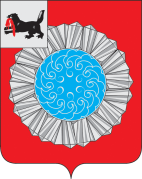 Российская ФедерацияИркутская область Слюдянский муниципальный районДУМА МУНИЦИПАЛЬНОГО ОБРАЗОВАНИЯ СЛЮДЯНСКИЙ РАЙОНР Е Ш Е Н И ЕРешение принято районной Думой  20 июня 2017г. Об  утверждении Положения о порядке определения цены земельных участков, находящихся в муниципальной собственности муниципального образования Слюдянский район, при заключении договоров купли-продажи указанных земельных участков без проведения торгов.В соответствии с пунктом 2 статьи 39.4 Земельного кодекса Российской Федерации, руководствуясь статьями 31, 48, 54, 55 Устава муниципального образования Слюдянский район (новая редакция), зарегистрированного постановлением Губернатора Иркутской области от 30 июня 2005 года № 303-п, РАЙОННАЯ  ДУМА  РЕШИЛА:1. Утвердить прилагаемое Положение о порядке определения цены земельных участков, находящихся в муниципальной собственности муниципального образования Слюдянский район, при заключении договоров купли-продажи указанных земельных участков без проведения торгов.2. Ввести настоящее решение в действие со дня, следующего за днем его официального опубликования.3. Опубликовать настоящее решение в специальном выпуске газеты «Славное море», а также разместить на официальном сайте администрации муниципального образования Слюдянский район в информационно-телекоммуникационной сети «Интернет» www.sludyanka.ru.Исполняющий обязанности мэра муниципального образования Слюдянский район	                                                                       Ю.Н. Азорин							Председатель  Думы муниципального образования Слюдянский  район					           А.Г. Чубаровот 20 июня 2017г. №  35 - VI рдПРИЛОЖЕНИЕк решению Думымуниципального образованияСлюдянский район от 20 июня 2017 г. № 35 - VI рд  ПОЛОЖЕНИЕО ПОРЯДКЕ ОПРЕДЕЛЕНИЯ ЦЕНЫ ЗЕМЕЛЬНЫХ УЧАСТКОВ, НАХОДЯЩИХСЯ В МУНИЦИПАЛЬНОЙ СОБСТВЕННОСТИ МУНИЦИПАЛЬНОГО ОБРАЗОВАНИЯ СЛЮДЯНСКИЙ РАЙОН, ПРИ ЗАКЛЮЧЕНИИ ДОГОВОРОВ КУПЛИ-ПРОДАЖИ УКАЗАННЫХ ЗЕМЕЛЬНЫХ УЧАСТКОВ БЕЗ ПРОВЕДЕНИЯ ТОРГОВ1. Настоящее Положение в соответствии с пунктом 2 статьи 39.4 Земельного кодекса Российской Федерации устанавливает порядок определения цены земельных участков, находящихся в муниципальной собственности муниципального образования Слюдянский район (далее - земельные участки), при заключении договоров купли-продажи указанных земельных участков без проведения торгов.2. Цена земельного участка при заключении договора купли-продажи без проведения торгов устанавливается в размере 1,5 процента от кадастровой стоимости земельного участка в случаях продажи:1) земельных участков, на которых расположены индивидуальные жилые дома, индивидуальные гаражи, гражданам, являющимся собственниками таких индивидуальных жилых домов, индивидуальных гаражей в случаях, предусмотренных статьей 39.20 Земельного кодекса Российской Федерации;2) земельных участков, образованных из земельного участка, предоставленного некоммерческой организации, созданной гражданами, для комплексного освоения территории в целях индивидуального жилищного строительства (за исключением земельных участков, отнесенных к имуществу общего пользования), членам этой некоммерческой организации или, если это предусмотрено решением общего собрания членов этой некоммерческой организации, этой некоммерческой организации;3) земельных участков, образованных в результате раздела земельного участка, предоставленного некоммерческой организации, созданной гражданами, для комплексного освоения территории в целях индивидуального жилищного строительства и относящегося к имуществу общего пользования, этой некоммерческой организации;4) земельных участков, образованных в результате раздела земельного участка, предоставленного юридическому лицу для ведения дачного хозяйства и относящегося к имуществу общего пользования, указанному юридическому лицу.3. Цена земельного участка при заключении договора купли-продажи без проведения торгов устанавливается в размере 3 процентов от кадастровой стоимости земельного участка в случаях продажи:1) земельных участков, образованных из земельного участка, предоставленного некоммерческой организации, созданной гражданами, для ведения садоводства, огородничества, дачного хозяйства (за исключением земельных участков, отнесенных к имуществу общего пользования), членам этой некоммерческой организации;2) земельных участков, образованных из земельного участка, предоставленного в аренду для комплексного освоения территории (за исключением земельных участков, образованных из земельного участка, предоставленного юридическому лицу, заключившему договор о комплексном освоении территории в целях строительства жилья экономического класса, в аренду для комплексного освоения территории в целях строительства такого жилья), лицу, с которым в соответствии с Градостроительным кодексом Российской Федерации заключен договор о комплексном освоении территории.4. Цена земельного участка при заключении договора купли-продажи без проведения торгов устанавливается в размере 7,5 процента от кадастровой стоимости земельного участка в случаях продажи:1) земельных участков, на которых расположены здания, сооружения, лицам, не указанным в подпункте 1 пункта 2 настоящего Положения и являющимся собственниками таких зданий, сооружений либо помещений в них в случаях, предусмотренных статьей 39.20 Земельного кодекса Российской Федерации;2) земельных участков, предназначенных для ведения сельскохозяйственного производства и переданных в аренду гражданину или юридическому лицу, этому гражданину или этому юридическому лицу по истечении трех лет с момента заключения договора аренды с этим гражданином или этим юридическим лицом либо передачи прав и обязанностей по договору аренды земельного участка этому гражданину или этому юридическому лицу при условии отсутствия у администрации муниципального образования Слюдянский район,  информации о выявленных в рамках государственного земельного надзора и неустраненных нарушениях законодательства Российской Федерации при использовании такого земельного участка в случае, если этим гражданином или этим юридическим лицом заявление о заключении договора купли-продажи такого земельного участка без проведения торгов подано до дня истечения срока указанного договора аренды земельного участка.5. Цена земельного участка при заключении договора купли-продажи без проведения торгов устанавливается в размере 15 процентов от кадастровой стоимости земельного участка в случаях продажи:1) земельных участков, находящихся в постоянном (бессрочном) пользовании юридических лиц, указанным юридическим лицам, за исключением лиц, указанных в пункте 2 статьи 39.9 Земельного кодекса Российской Федерации;2) земельных участков крестьянскому (фермерскому) хозяйству или сельскохозяйственной организации в случаях, установленных Федеральным законом от 24 июля 2002 года № 101-ФЗ «Об обороте земель сельскохозяйственного назначения».6. Цена земельного участка при заключении договора купли-продажи без проведения торгов устанавливается в размере рыночной стоимости земельного участка в случае продажи земельных участков гражданам для индивидуального жилищного строительства, ведения личного подсобного хозяйства в границах населенного пункта, садоводства, дачного хозяйства, гражданам или крестьянским (фермерским) хозяйствам для осуществления крестьянским (фермерским) хозяйством его деятельности в соответствии со статьей 39.18 Земельного кодекса Российской Федерации.Председатель КУМИ администрациимуниципального района						Л.В. Стаценская